Le Club Entente Sportive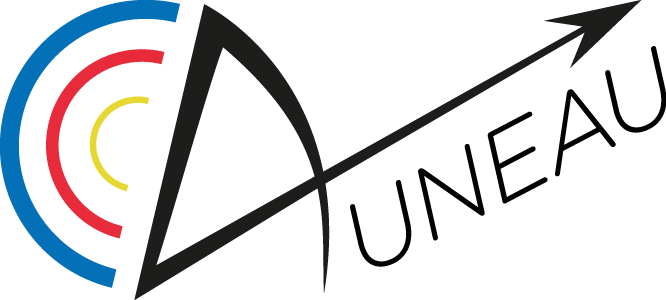 AUNEAUTIR à L’ARCEst heureux de vous accueillir à son concours« Campagne »DIMANCHE 8 AVRIL 2018 Qui aura lieu sur la commune d’AUNEAUGreffe : 8 H 15 Route d’AUNAY (Accès par la D116A)	Coordonnées GPS : 48.454874, 1.780188	Départ vers cibles : 9 H 15 			Début des tirs : 9 H 30	Parcours non-stop : 12 cibles connues + 12 cibles inconnues	Arbitres : Carole WISNIEWSKI, 	Récompenses : vers 16 H 30, aux trois premiers de chaque catégorieBuvette (sandwich sur commande uniquement) : à proximité du greffe	Verre de l’amitié : à l’issue des récompenses.Engagement : Jeunes : 6,00 € - Adultes : 9,00 €	Les inscriptions accompagnées du règlement seront prioritaires	Règlement à l’ordre de : ESA Tir à L’arc	Nombre de Peloton limité à 36		Inscriptions auprès de Nathalie BON, uniquement par :Mail : esata.concours@gmail.com	 (confirmation d’inscription)Courrier : 9 Hameau de l’oseraie 28700 AUNEAUTél : Le jour du concours : 07 84 18 05 44 (Marc ROCHE)Entente Sportive AUNEAUTIR à L’ARCPré-commande Sandwich : Prix unitaire 2€50(Les commandes sont à faire au plus tard pour le MERCREDI 4 MARS 2018)Club 				:Numéro de téléphone	:Archers 				:Sandwich						Quantité	Jambon / beurre		_______________	Rillette					_______________	Rosette / beurre			_______________Précommande à faire lors de votre inscription.Les règlements peuvent être effectués sur place si vous le souhaitez